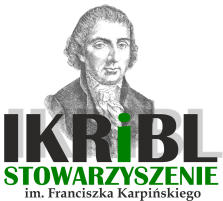 INSTYTUT KULTURY REGIONALNEJ I BADAŃ LITERACKICH
IM. FRANCISZKA KARPIŃSKIEGO. STOWARZYSZENIEzaprasza do udziału w Interdyscyplinarnej Konferencji Naukowej„…jak pies…”O psie w literaturze, kulturze i języku6-7 VI 2018Wersal Siedlecki
ul. Łukowska 74, 08-110 Siedlce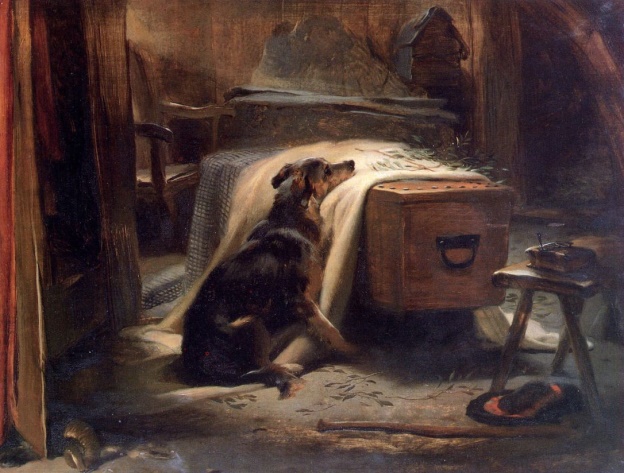 Edwin Landseer: Old Shepherds Chief Mourner (1837)Serdecznie zapraszamy do udziału w konferencji, która poświęcona jest kulturowym wizerunkom psa w (literatura, sztuka, język…). Jest to kontynuacja naszych inicjatyw badawczych na temat symboliki oraz funkcji zwierząt w kulturze.Problemy szczegółowe:1/ Pies w literaturze (pies jako bohater literacki; literacki portret psa; znaczenie psa w biografii pisarzy).2/ Pies w języku (językowy obraz psa; pies i frazeologia; pies w przysłowiach; etymologia i semantyka psich imion).3/ Pies w sztuce (malarska symbolika psa; pies w kulturze popularnej [muzyka, film]; pies w sztuce ludowej).4/ Pies  w Internecie (mem z psem; portale i fora dla psiarzy; pies kontra kot i inne zwierzęta).5/ Rasy psów; anatomia i fizjologia psa; psie choroby.6/ Pies i rywalizacja (sport i rekreacja).7/ Pies jako opiekun, terapeuta, „policjant” i myśliwy; inteligencja oraz psychologia i mowa ciała psa.8/ Pies w historii, polityce, legendach i religiach (pies w kulturach starożytnych, historia psa).9/ Mile widziane inne problemy związane z psem.Efektem konferencji będzie recenzowany tom monograficzny.Języki konferencji: język polski i pozostałe języki słowiańskie oraz język angielski.Komitet organizacyjny:dr hab. Andrzej Borkowski, dr Ewa Borkowska, dr Marek Jastrzębski, dr Barbara Stelingowska,mgr Maria Długołęcka-Pietrzak,mgr Luiza Karaban, mgr Barbara SzostekIKRiBLul. Targowa 7/6, 08-110 Siedlce
tel. 661415249, e-mail: ikribl@wp.pl
http://www.ikribl.wordpress.comBiuro: ul. M. Asłanowicza 2, lok. 2, 08-110 SiedlceNIP: 821-26-38-384  
REGON: 146614430